   SUDERINTA                                                                              TVIRTINU                        	     Rokiškio rajono savivaldybės   		                  Rokiškio rajono savivaldybės   meras                                                                                            administracijos direktoriaus pavaduotoja                                                                                                	laikinai einanti direktoriaus pareigas   Antanas Vagonis	Danguolė Kondratenkienė   2018 m. balandžio    d.                                                                  2018 m. balandžio    d.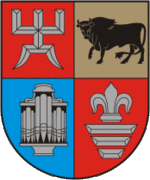 XIV  Rokiškio rajono seniūnijų sporto žaidyniųN U O S T A T A I	    Tikslas – siekti rajono  gyventojų organizuoto ir sistemingo sportavimo.	1. Uždaviniai:	1.1. skatinti sporto visiems plėtrą rajone, puoselėti kūno kultūrą ir sportą;	1.2. išaiškinti sportiškiausias rajono seniūnijas ir komandas;	1.3. gerinti bendruomenių tarpusavio supratimą, toleranciją, bendradarbiavimą.	2. Vieta, laikas, vykdytojai:	2.1. žaidynės vykdomos etapais:	2.1.1. varžybos-sporto šventės seniūnijose 2018  m. gegužės - spalio mėn.;	2.1.2.rajono seniūnijų sporto žaidynės pagal varžybų tvarkaraštį.	I     žaidynių etapą vykdo seniūnijos.	II  žaidynių etapą vykdo Rokiškio rajono savivaldybės administracija,  Rokiškio rajono kūno kultūros ir sporto centras.		3. Dalyviai ir paraiškos:		3.1. žaidynėse dalyvauja tik seniūnijoje gyvenantys ir deklaruojantys joje gyvenamąją vietą;                     3.2. Sportininkai privalo būti pasitikrinę sveikatą  (atsakingi komandų vadovai);		3.3. žaidynių dalyvių amžius - 18 metų ir vyresni;		3.4. paraiškas dalyvauti rajoninėse, regionų ir finalinėse varžybose tvirtina seniūnai savo parašu, antspaudu ir pristato varžybų mandatinei komisijai;                      3.5. regioninėse varžybose dalyvauja seniūnijų komandos, rajoninių varžybų nugalėtojos;		3.6. finaliniame žaidynių etape dalyvauja seniūnijų komandos, Aukštaitijos regiono    1 ir 3 vietų laimėtojos. 		4. Varžybų programa: 		4.1. krepšinis  -                3x3 vyrai, moterys, veteranai, veteranės;		4.2. futbolas  -                 5 x 5 vyrai (+ vartininkas);		4.3. parko tinklinis -        3 x 3 vyrai, moterys;		4.4. šachmatai -               2 vyrai + 1 moteris;		4.5. šaškės  -                    2 vyrai + 1 moteris;					4.6. stalo tenisas  -           2 vyrai + 1 moteris;		4.7. smiginis  -                 2 vyrai + 1 moteris;		4.8. virvės traukimas  -    6 dalyviai ;		4.9. seniūnų trikovė (smiginis, baudų mėtymas į krepšį ir viena atrakcinė rungtis);		4.10. neįgaliųjų  sporto varžybos (du sportininkai ir socialinis darbuotojas).                 5. Atskirų sporto šakų nuostatai:Atskirų sporto šakų (rungčių) varžybų reglamentą ir sistemą nustato varžybų vyr. teisėjas varžybų dieną priklausomai nuo komandų skaičiaus.		5.1. krepšinis 3x3; vyrai, moterys, veteranai, veteranės( . ir vyresni),  komandą sudaro 4 žaidėjai. Žaidžiama  vienoje krepšinio aikštelės pusėje į vieną krepšį;		5.2. futbolas 5 x 5 (+ vartininkas);		 komandą  sudaro 7 žaidėjai ir vadovas-treneris;		5.3. parko tinklinis 3x3; 		komandą sudaro 4 žaidėjai ir vadovas-treneris;		5.4. šachmatai; 		komandas  sudaro 3 žaidėjai (du vyrai, viena moteris) ir vadovas-treneris; 		5.5. šaškės; 		komandas sudaro du vyrai, viena moteris ir vadovas-treneris;		5.6. stalo tenisas;		 komandos sudėtis - du vyrai, viena  moteris ir vadovas-treneris; 		5.7. smiginis;		 komandas sudaro du vyrai, viena moteris ir vadovas-treneris, reglamentas – surinkti daugiau taškų;		5.8. virvės traukimas - 6 dalyviai (komandos sudėtyje gali būti ne daugiau kaip dvi moterys ) ir vadovas-treneris;		5.9 . seniūnų trikovės varžytuvės; 		smiginis, baudų metimas į krepšį ir atrakcinė rungtis, varžybos individualios vyrams ir moterims;		 5.10. neįgaliųjų  sporto trikovė (smiginis, baudų mėtymas į krepšį ir viena atrakcinė rungtis). Komandą  sudaro 3 žaidėjai (du sportininkai ir socialinis darbuotojas).		6. Apdovanojimas, nugalėtojų nustatymas:		6.1. rajono finalinėse varžybose vedama bendrakomandinė įskaita tarp rajono seniūnijų.  Sporto šakose už užimtas vietas skiriami taškai: I v.- 10 tšk., II v.- 9 tšk, III v. – 8 tšk, IV v. - 7 tšk. ir t.t.                     6.2. seniūnija nugalėtoja ir prizininkės nustatomi pagal surinktą didžiausią taškų sumą. Surinkus    vienodai taškų, pirmenybė teikiama seniūnijai, kurios komandos iškovojo daugiau pirmų vietų ir t.t.;		6.3. rajono finalinių sporto žaidynių atskirų sporto šakų komandos nugalėtojos apdovanojamos taurėmis, diplomais, dalyviai – medaliais. Komandos , užėmusios II ir III vietas diplomais, dalyviai - medaliais.		7. Paraiškos:		7.1. išankstinės pateikiamos Rokiškio rajono kūno kultūros ir sporto centrui;                       7.2. vardines paraiškas ir asmenį patvirtinantį dokumentą turėti varžybų vietoje.Rokiškio rajono kūno kultūrosir sporto centro direktorius					Augutis KriukelisRokiškio r. Seniūnų bendruomenės seniūnė                                                             Dalia Janulienė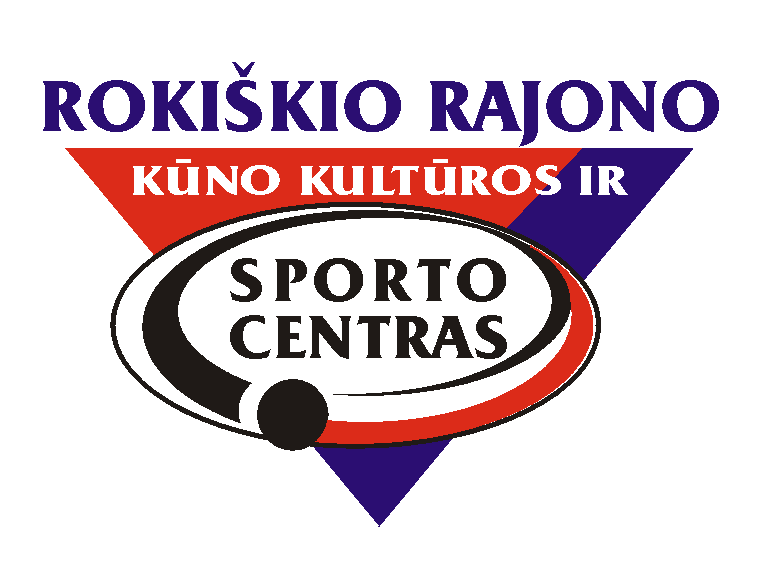 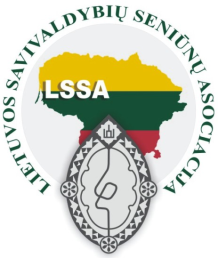 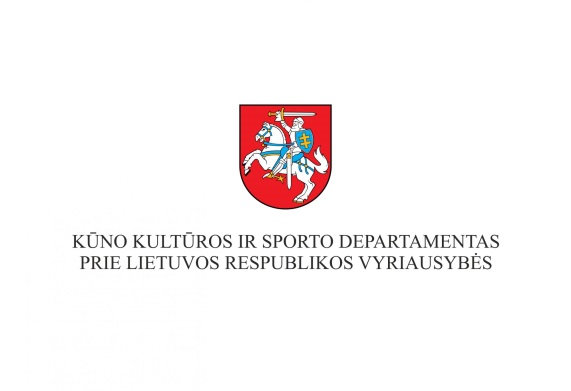 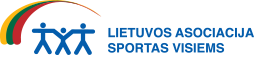 